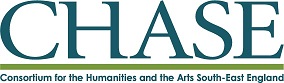 CHASE Collaborative Doctoral Award competition SAMPLEProject application form for supervisors	Please complete all sections of the form and send to enquiries@chase.ac.uk. Please see the Collaborative Doctoral Award competition guidance for further information.Supervisory Team Details Main Contact Supervisor (this is the applicant)Title: First Name: Surname: Email address: Job title: Department and Institution:  I confirm that I meet the eligibility criteria Second SupervisorTitle: First Name: Surname: Email address: Job title: Department and University:  I confirm that the second supervisor meets the eligibility criteria Collaboration DetailsCollaborative partner organisationName of collaborative partner organisation: Partner organisation’s address: Name of contact person at the collaborative partner: Your contact person’s email address: Your contact person’s job title: Will this contact person also form part of the supervisory team? If no, then please provide the following information about the person from the collaborative partner who will form part of the supervisory team:Title: First Name: Surname: Email address: Job title: Please describe the collaboration:Word limit: 10,000 characters (including spaces)Letter of support from your collaborative partnerWhen submitting this application form, please include the letter of support from your collaborative partner as an attachment to your email.Proposal Details Research Project Proposal Title: Research Project DescriptionWord limit: 10,000 characters (including spaces) Studentship detailsAdvertisementWord limit: 1,000 characters (including spaces) Studentship candidate informationFull-time and part-time studentshipsAll studentships should be available on both a full-time and part-time basis. If your project proposal cannot be carried out part-time, please explain why not: Determining the best applicant for this studentshipAs noted, if your proposal is successful, the studentship attached to it will be advertised. If there are any particular factors that you think should be taken into account in determining the best applicant for this studentship, please note these here: Costing the studentshipPlease describe below any additional costs you think this studentship may give rise to. Some examples of costs are included below. (Additional costs do not include the student’s fees, stipend or RTSG, which are already included in our calculations.)Justification for additional costsPlease provide a justification for any additional costs listed: Additional costsAmount sought from CHASE (£)Amount sought from external funding (£)Travel (to include travel between partners for training/supervisory meetings)Equipment and facilities:Any other additional costsTOTAL (please ensure this includes applicable taxes)